Just nu planerar vi för att renovera och bygga om vattentornet i Tensta. Inför det arbetet behöver vi redan innan sommaren 2023, påbörja arbeten intill vattentornet. Därför vill vi träffa dig, för att berätta mer om våra planerade och kommande arbeten med Tensta vattentorn.   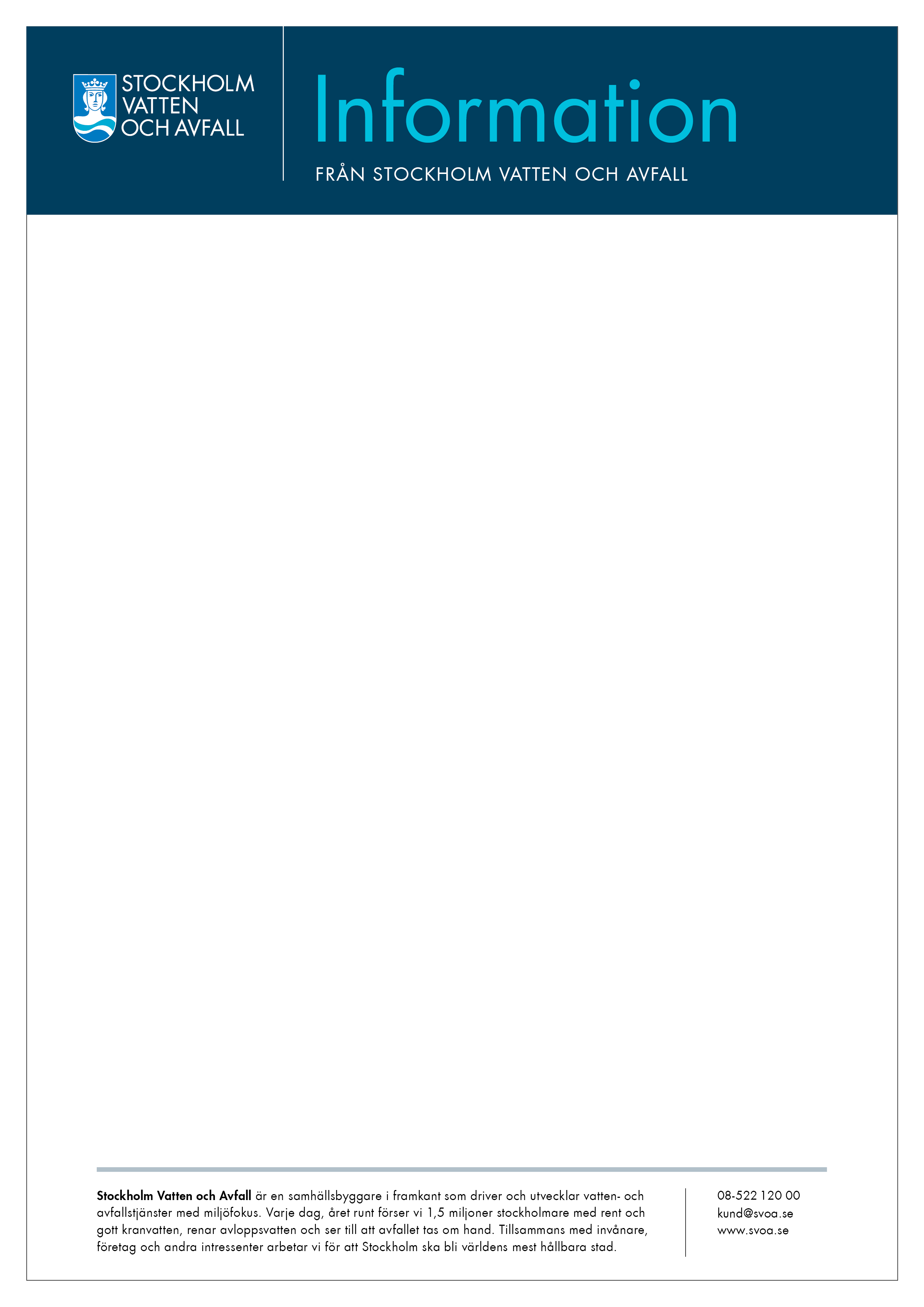 Varför ska vattentornet byggas om?Vattentornet i Tensta är byggt 1969 och behöver nu en upprustning, där vi behöver både renovera och bygga ut vattentornet. Arbetet är viktigt för att du även i framtiden ska få dricksvatten av bästa kvalitet.  Våra arbeten kommer märkas avDu som bor i området kring Fölingebacken och Elinsborgsbacken kommer märka av våra arbeten. Vi kommer göra vårt bästa för att störa så lite som möjligt under arbetet. ByggstartDet första, förberedande arbetena, kommer att starta före sommaren 2023 och pågå under cirka ett års tid. Ombyggnaden av vattentornet startar  och beräknas pågå i under cirka 3 års tid. Kom på informationsträff: Vi finns på plats tisdagen 16/5 mellan klockan 15:00-18:00.   Plats: Tensta vattentorn, precis intill tornet.  Välkommen – vi bjuder på fika! Information finns på: svoa.se/tensta  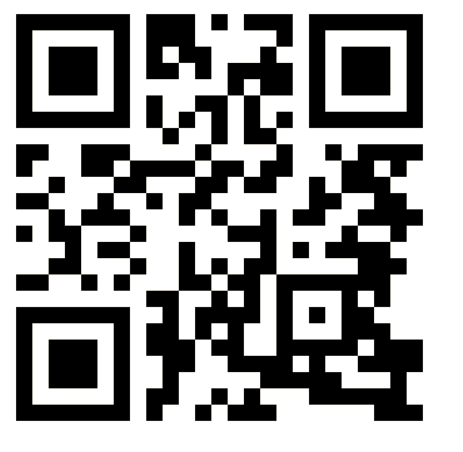 
Kontaktuppgifter: 
Om ni inte har möjlighet att träffa oss på plats så bokar vi gärna in ett personligt möte med er för att kunna ge svar på de frågor som just ni undrar över. Kontakta, Rickard Andersson på: 08 – 522 120 19 eller rickard.andersson@svoa.se.  

